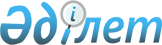 О внесении изменений в решение Бурлинского районного маслихата от 24 декабря 2013 года № 17-1 "О районном бюджете на 2014-2016 годы"
					
			Утративший силу
			
			
		
					Решение Бурлинского районного маслихата Западно-Казахстанской области от 10 октября 2014 года № 22-1. Зарегистрировано Департаментом юстиции Западно-Казахстанской области 21 октября 2014 года № 3656. Утратило силу решением Бурлинского районного маслихата Западно-Казахстанской области от 13 февраля 2015 года № 24-5

      Сноска. Утратило силу решением Бурлинского районного маслихата Западно-Казахстанской области от 13.02.2015 № 24-5

      В соответствии с Бюджетным кодексом Республики Казахстан от 4 декабря 2008 года, Законом Республики Казахстан "О местном государственном управлении и самоуправлении в Республике Казахстан" от 23 января 2001 года, Бурлинский районный маслихат РЕШИЛ:

      1. 

Внести в решение Бурлинского районного маслихата от 24 декабря 2013 года № 17-1 "О районном бюджете на 2014-2016 годы" (зарегистрированное в Реестре государственной регистрации нормативных правовых актов за № 3400, опубликованное 30 января 2014 года в газете "Бөрлі жаршысы - Бурлинские вести"), следующие изменения:



      пункт 1 изложить в следующей редакции:



      "1. Утвердить районный бюджет на 2014-2016 годы согласно приложениям 1, 2 и 3 соответственно, в том числе на 2014 год в следующих объемах:

      1) 

доходы – 8 331 975 тысяч тенге:



      налоговые поступления – 6 481 909 тысяч тенге;



      неналоговые поступления – 23 136 тысяч тенге;



      поступления от продажи основного капитала – 69 366 тысяч тенге;



      поступления трансфертов – 1 757 564 тысячи тенге;

      2) 

затраты – 8 309 085 тысяч тенге;

      3) 

чистое бюджетное кредитование – 204 524 тысячи тенге:



      бюджетные кредиты – 218 585 тысяч тенге;



      погашение бюджетных кредитов – 14 061 тысяч тенге;

      4) 

сальдо по операциям с финансовыми активами – 147 614 тысячи тенге:



      приобретение финансовых активов – 147 614 тысячи тенге;



      поступления от продажи финансовых активов государства – 0 тысяч тенге;

      5) 

дефицит (профицит) бюджета – 329 248 тысяч тенге;

      6) 

финансирование дефицита (использование профицита) бюджета – 329 248 тысяч тенге:



      поступление займов – 331 719 тысяч тенге;



      погашение займов – 3 983 тысячи тенге;



      используемые остатки бюджетных средств – 1 512 тысяч тенге.";



      пункт 7 изложить в следующей редакции:



      "7. Утвердить резерв местного исполнительного органа района на 2014 год в размере 129 008 тысяч тенге.";



      приложение 1 к указанному решению изложить в новой редакции согласно приложению к настоящему решению.

      2. 

Руководителю отдела организационно и правовой работы аппарата районного маслихата (Л. Ш. Букушева) обеспечить государственную регистрацию данного решения в органах юстиции, его официальное опубликование в информационно-правовой системе "Әділет" и в средствах массовой информации.

      3. 

Настоящее решение вводится в действие с 1 января 2014 года.

 

  

Районный бюджет на 2014 год

      тысяч тенге

 

 
					© 2012. РГП на ПХВ «Институт законодательства и правовой информации Республики Казахстан» Министерства юстиции Республики Казахстан
				

      Председатель сессии,

      секретарь маслихатаА. Куликешев

Приложение

к решению Бурлинского районного маслихата

от 24 декабря 203 года №17-1

Приложение 1

к решению Бурлинского районного маслихата

от 10 октября 2014 года № 22-1

Категория

 

Категория

 

Категория

 

Категория

 

Категория

 Сумма

 Класс

 Класс

 Класс

 Класс

 Сумма

 Подкласс

 Подкласс

 Подкласс

 Сумма

 Специфика

 Специфика

 Сумма

 Наименование

 Сумма

 Доходы

 8 331 975

 

1

 Налоговые поступления

 6 481 909

 01

 Подоходный налог

 1 964 338

 2

 Индивидуальный подоходный налог

 1 964 338

 03

 Социальный налог

 3 734 242

 1

 Социальный налог

 3 734 242

 04

 Налоги на собственность

 645 887

 1

 Налоги на имущество

 449 208

 3

 Земельный налог

 28 173

 4

 Налог на транспортные средства

 162 506

 5

 Единый земельный налог

 6 000

 05

 Внутренние налоги на товары, работы и услуги

 125 175

 2

 Акцизы

 7 319

 3

 Поступления за использование природных и других ресурсов

 100 000

 4

 Сборы за ведение предпринимательской и профессиональной деятельности

 15 890

 5

 Налог на игорный бизнес

 1 966

 07

 Прочие налоги

 172

 1

 Прочие налоги

 172

 08

 Обязательные платежи, взимаемые за совершение юридически значимых действий и (или) выдачу документов уполномоченными на то государственными органами или должностными лицами

 12 095

 1

 Государственная пошлина

 12 095

 

2

 Неналоговые поступления

 23 136

 01

 Доходы от государственной собственности

 14 471

 5

 Доходы от аренды имущества, находящегося в государственной собственности

 14 471

 02

 Поступления от реализации товаров (работ, услуг) государственными учреждениями, финансируемыми из государственного бюджета

 517

 1

 Поступления от реализации товаров (работ, услуг) государственными учреждениями, финансируемыми из государственного бюджета

 517

 04

 Штрафы, пени, санкции, взыскания, налагаемые государственными учреждениями, финансируемыми из государственного бюджета, а также содержащимися и финансируемыми из бюджета (сметы расходов) Национального Банка Республики Казахстан

 0

 1

 Штрафы, пени, санкции, взыскания, налагаемые государственными учреждениями, финансируемыми из государственного бюджета, а также содержащимися и финансируемыми из бюджета (сметы расходов) Национального Банка Республики Казахстан, за исключением поступлений от организаций нефтяного сектора

 0

 06

 Прочие неналоговые поступления

 8 148

 1

 Прочие неналоговые поступления

 8 148

 

3

 Поступления от продажи основного капитала

 69 366

 01

 Продажа государственного имущества, закрепленного за государственными учреждениями

 43 303

 1

 Продажа государственного имущества, закрепленного за государственными учреждениями

 43 303

 03

 Продажа земли и нематериальных активов

 26 063

 1

 Продажа земли

 26 063

 

4

 Поступления трансфертов

 1 757 564

 02

 Трансферты из вышестоящих органов государственного управления

 1 757 564

 2

 Трансферты из областного бюджета

 1 757 564

 

Функциональная группа

 

Функциональная группа

 

Функциональная группа

 

Функциональная группа

 

Функциональная группа

 Сумма

 Функциональная подгруппа

 Функциональная подгруппа

 Функциональная подгруппа

 Функциональная подгруппа

 Сумма

 Администратор бюджетных программ

 Администратор бюджетных программ

 Администратор бюджетных программ

 Сумма

 Программа

 Программа

 Сумма

 Наименование

 Сумма

 2) Затраты

 8 309 085

 

01

 Государственные услуги общего характера

 405 648

 1

 Представительные, исполнительные и другие органы, выполняющие общие функции государственного управления

 333 908

 112

 Аппарат маслихата района (города областного значения)

 15 479

 001

 Услуги по обеспечению деятельности маслихата района (города областного значения)

 15 211

 003

 Капитальные расходы государственного органа

 268

 122

 Аппарат акима района (города областного значения)

 78 087

 001

 Услуги по обеспечению деятельности акима района (города областного значения)

 68 713

 003

 Капитальные расходы государственного органа

 9 374

 123

 Аппарат акима района в городе, города районного значения, поселка, села, сельского округа

 240 342

 001

 Услуги по обеспечению деятельности акима района в городе, города районного значения, поселка, села, сельского округа

 225 254

 022

 Капитальные расходы государственного органа

 15 088

 2

 Финансовая деятельность

 3 154

 459

 Отдел экономики и финансов района (города областного значения)

 3 154

 003

 Проведение оценки имущества в целях налогообложения

 2 540

 010

 Приватизация, управление коммунальным имуществом, постприватизационная деятельность и регулирование споров, связанных с этим

 614

 9

 Прочие государственные услуги общего характера

 68 586

 459

 Отдел экономики и финансов района (города областного значения)

 17 586

 001

 Услуги по реализации государственной политики в области формирования и развития экономической политики, государственного планирования, исполнения бюджета и управления коммунальной собственностью района (города областного значения)

 17 366

 015

 Капитальные расходы государственного органа

 220

 467

 Отдел строительства района (города областного значения)

 51 000

 040

 Развитие объектов государственных органов

 51 000

 

02

 Оборона

 54 465

 1

 Военные нужды

 5 773

 122

 Аппарат акима района (города областного значения)

 5 773

 005

 Мероприятия в рамках исполнения всеобщей воинской обязанности

 5 773

 2

 Организация работы по чрезвычайным ситуациям

 48 692

 122

 Аппарат акима района (города областного значения)

 48 692

 006

 Предупреждение и ликвидация чрезвычайных ситуаций масштаба района (города областного значения)

 3 970

 007

 Мероприятия по профилактике и тушению степных пожаров районного (городского) масштаба, а также пожаров в населенных пунктах, в которых не созданы органы государственной противопожарной службы

 44 722

 

03

 Общественный порядок, безопасность, правовая, судебная, уголовно-исполнительная деятельность

 9 000

 9

 Прочие услуги в области общественного порядка и безопасности

 9 000

 458

 Отдел жилищно-коммунального хозяйства, пассажирского транспорта и автомобильных дорог района (города областного значения)

 9 000

 021

 Обеспечение безопасности дорожного движения в населенных пунктах

 9 000

 

04

 Образование

 3 675 229

 1

 Дошкольное воспитание и обучение

 606 229

 464

 Отдел образования района (города областного значения)

 606 229

 009

 Обеспечение деятельности организаций дошкольного воспитания и обучения

 492 257

 040

 Реализация государственного образовательного заказа в дошкольных организациях образования

 113 972

 2

 Начальное, основное среднее и общее среднее образование

 2 662 093

 464

 Отдел образования района (города областного значения)

 2 662 093

 003

 Общеобразовательное обучение

 2 493 053

 006

 Дополнительное образование для детей

 169 040

 9

 Прочие услуги в области образования

 406 907

 464

 Отдел образования района (города областного значения)

 404 867

 001

 Услуги по реализации государственной политики на местном уровне в области образования

 15 628

 005

 Приобретение и доставка учебников, учебно-методических комплексов для государственных учреждений образования района (города областного значения)

 63 545

 015

 Ежемесячная выплата денежных средств опекунам (попечителям) на содержание ребенка-сироты (детей-сирот), и ребенка (детей), оставшегося без попечения родителей

 8 645

 020

 Обеспечение оборудованием, программным обеспечением детей-инвалидов, обучающихся на дому

 0

 067

 Капитальные расходы подведомственных государственных учреждений и организаций

 317 049

 467

 Отдел строительства района (города областного значения)

 2 040

 037

 Строительство и реконструкция объектов образования

 2 040

 

06

 Социальная помощь и социальное обеспечение

 189371

 2

 Социальная помощь

 160 813

 451

 Отдел занятости и социальных программ района (города областного значения)

 160 813

 002

 Программа занятости

 39 751

 004

 Оказание социальной помощи на приобретение топлива специалистам здравоохранения, образования, социального обеспечения, культуры, спорта и ветеринарии в сельской местности в соответствии с законодательством Республики Казахстан

 10 656

 005

 Государственная адресная социальная помощь

 10 562

 006

 Оказание жилищной помощи

 4 630

 007

 Социальная помощь отдельным категориям нуждающихся граждан по решениям местных представительных органов

 29 045

 010

 Материальное обеспечение детей-инвалидов, воспитывающихся и обучающихся на дому

 3 195

 014

 Оказание социальной помощи нуждающимся гражданам на дому

 36 084

 016

 Государственные пособия на детей до 18 лет

 9 116

 017

 Обеспечение нуждающихся инвалидов обязательными гигиеническими средствами и предоставление услуг специалистами жестового языка, индивидуальными помощниками в соответствии с индивидуальной программой реабилитации инвалида

 8 542

 023

 Обеспечение деятельности центров занятости населения

 9 232

 9

 Прочие услуги в области социальной помощи и социального обеспечения

 28 558

 451

 Отдел занятости и социальных программ района (города областного значения)

 27 763

 001

 Услуги по реализации государственной политики на местном уровне в области обеспечения занятости и реализации социальных программ для населения

 26 240

 011

 Оплата услуг по зачислению, выплате и доставке пособий и других социальных выплат

 1 523

 021

 Капитальные расходы государственного органа

 0

 458

 Отдел жилищно-коммунального хозяйства, пассажирского транспорта и автомобильных дорог района (города областного значения)

 795

 050

 Реализация Плана мероприятий по обеспечению прав и улучшению качества жизни инвалидов

 795

 

07

 Жилищно-коммунальное хозяйство

 1 482 870

 1

 Жилищное хозяйство

 976 504

 123

 Аппарат акима района в городе, города районного значения, поселка, села, сельского округа

 1 000

 007

 Организация сохранения государственного жилищного фонда города районного значения, поселка, села, сельского округа

 1 000

 458

 Отдел жилищно-коммунального хозяйства, пассажирского транспорта и автомобильных дорог района (города областного значения)

 33 245

 003

 Организация сохранения государственного жилищного фонда

 33 245

 467

 Отдел строительства района (города областного значения)

 933 922

 003

 Проектирование, строительство и (или) приобретение жилья коммунального жилищного фонда

 627 447

 004

 Проектирование, развитие, обустройство и (или) приобретение инженерно-коммуникационной инфраструктуры

 306 475

 479

 Отдел жилищной инспекции района (города областного значения)

 8 337

 001

 Услуги по реализации государственной политики на местном уровне в области жилищного фонда

 8 337

 005

 Капитальные расходы государственного органа

 0

 2

 Коммунальное хозяйство

 118 943

 123

 Аппарат акима района в городе, города районного значения, поселка, села, сельского округа

 750

 014

 Организация водоснабжения населенных пунктов

 750

 467

 Отдел строительства района (города областного значения)

 118 193

 005

 Развитие коммунального хозяйства

 18 997

 058

 Развитие системы водоснабжения и водоотведения в сельских населенных пунктах

 99 196

 3

 Благоустройство населенных пунктов

 387 423

 123

 Аппарат акима района в городе, города районного значения, поселка, села, сельского округа

 68 528

 008

 Освещение улиц населенных пунктов

 65 764

 009

 Обеспечение санитарии населенных пунктов

 554

 011

 Благоустройство и озеленение населенных пунктов

 2 210

 458

 Отдел жилищно-коммунального хозяйства, пассажирского транспорта и автомобильных дорог района (города областного значения)

 318 895

 015

 Освещение улиц в населенных пунктах

 140 948

 016

 Обеспечение санитарии населенных пунктов

 65 062

 017

 Содержание мест захоронений и захоронение безродных

 2 400

 018

 Благоустройство и озеленение населенных пунктов

 110 485

 

08

 Культура, спорт, туризм и информационное пространство

 751 662

 1

 Деятельность в области культуры

 324 381

 455

 Отдел культуры и развития языков района (города областного значения)

 324 381

 003

 Поддержка культурно - досуговой работы

 324 381

 2

 Спорт

 100 050

 465

 Отдел физической культуры и спорта района (города областного значения)

 99 469

 001

 Услуги по реализации государственной политики на местном уровне в сфере физической культуры и спорта

 7 801

 004

 Капитальные расходы государственного органа

 0

 006

 Проведение спортивных соревнований на районном (города областного значения) уровне

 83 612

 007

 Подготовка и участие членов сборных команд района (города областного значения) по различным видам спорта на областных спортивных соревнованиях

 8 056

 032

 Капитальные расходы подведомственных государственных учреждений и организаций

 0

 467

 Отдел строительства района (города областного значения)

 581

 008

 Развитие объектов спорта

 581

 3

 Информационное пространство

 159 362

 455

 Отдел культуры и развития языков района (города областного значения)

 100 251

 006

 Функционирование районных (городских) библиотек

 100 251

 456

 Отдел внутренней политики района (города областного значения)

 59 111

 002

 Услуги по проведению государственной информационной политики через газеты и журналы

 24 611

 005

 Услуги по проведению государственной информационной политики через телерадиовещание

 34 500

 9

 Прочие услуги по организации культуры, спорта, туризма и информационного пространства

 167 869

 455

 Отдел культуры и развития языков района (города областного значения)

 136 605

 001

 Услуги по реализации государственной политики на местном уровне в области развития языков и культуры

 9 043

 010

 Капитальные расходы государственного органа

 850

 032

 Капитальные расходы подведомственных государственных учреждений и организаций

 126 712

 456

 Отдел внутренней политики района (города областного значения)

 31 264

 001

 Услуги по реализации государственной политики на местном уровне в области информации, укрепления государственности и формирования социального оптимизма граждан

 21 252

 003

 Реализация мероприятий в сфере молодежной политики

 10 012

 006

 Капитальные расходы государственного органа

 0

 

10

 Сельское, водное, лесное, рыбное хозяйство, особо охраняемые природные территории, охрана окружающей среды и животного мира, земельные отношения

 91 190

 1

 Сельское хозяйство

 79 588

 459

 Отдел экономики и финансов района (города областного значения)

 9 412

 099

 Реализация мер по оказанию социальной поддержки специалистов

 9 412

 467

 Отдел строительства района (города областного значения)

 2 208

 010

 Развитие объектов сельского хозяйства

 2 208

 474

 Отдел сельского хозяйства и ветеринарии района (города областного значения)

 67 968

 001

 Услуги по реализации государственной политики на местном уровне в сфере сельского хозяйства и ветеринарии

 17 749

 003

 Капитальные расходы государственного органа

 0

 006

 Организация санитарного убоя больных животных

 4 718

 007

 Организация отлова и уничтожения бродячих собак и кошек

 9 976

 011

 Проведение ветеринарных мероприятий по энзоотическим болезням животных

 33 905

 012

 Проведение мероприятий по идентификации сельскохозяйственных животных

 1620

 6

 Земельные отношения

 11 602

 463

 Отдел земельных отношений района (города областного значения)

 11 602

 001

 Услуги по реализации государственной политики в области регулирования земельных отношений на территории района (города областного значения)

 11 102

 007

 Капитальные расходы государственного органа

 500

 

11

 Промышленность, архитектурная, градостроительная и строительная деятельность

 39 227

 2

 Архитектурная, градостроительная и строительная деятельность

 39 227

 467

 Отдел строительства района (города областного значения)

 10 425

 001

 Услуги по реализации государственной политики на местном уровне в области строительства

 10 211

 017

 Капитальные расходы государственного органа

 214

 468

 Отдел архитектуры и градостроительства района (города областного значения)

 28 802

 001

 Услуги по реализации государственной политики в области архитектуры и градостроительства на местном уровне

 8 680

 003

 Разработка схем градостроительного развития территории района и генеральных планов населенных пунктов

 20 000

 004

 Капитальные расходы государственного органа

 122

 

12

 Транспорт и коммуникации

 450 625

 1

 Автомобильный транспорт

 450 625

 458

 Отдел жилищно-коммунального хозяйства, пассажирского транспорта и автомобильных дорог района (города областного значения)

 450 625

 022

 Развитие транспортной инфраструктуры

 0

 023

 Обеспечение функционирования автомобильных дорог

 450 625

 

13

 Прочие

 1 138 603

 3

 Поддержка предпринимательской деятельности и защита конкуренции

 8 425

 469

 Отдел предпринимательства района (города областного значения)

 8 425

 001

 Услуги по реализации государственной политики на местном уровне в области развития предпринимательства и промышленности

 8 325

 004

 Капитальные расходы государственного органа

 100

 9

 Прочие

 1 130 178

 123

 Аппарат акима района в городе, города районного значения, поселка, села, сельского округа

 37 950

 040

 Реализация мер по содействию экономическому развитию регионов в рамках Программы "Развитие регионов"

 37 950

 458

 Отдел жилищно-коммунального хозяйства, пассажирского транспорта и автомобильных дорог района (города областного значения)

 963 220

 001

 Услуги по реализации государственной политики на местном уровне в области жилищно-коммунального хозяйства, пассажирского транспорта и автомобильных дорог

 26 416

 013

 Капитальные расходы государственного органа

 13 700

 040

 Реализация мер по содействию экономическому развитию регионов в рамках Программы "Развитие регионов"

 34 470

 043

 Развитие инженерной инфраструктуры в рамках Программы "Развитие регионов"

 19 779

 044

 Текущее обустройство моногородов в рамках Программы развития моногородов на 2012-2020 годы

 24 406

 085

 Реализация бюджетных инвестиционных проектов в рамках Программы развития моногородов на 2012-2020 годы

 844 449

 459

 Отдел экономики и финансов района (города областного значения)

 129 008

 012

 Резерв местного исполнительного органа района (города областного значения)

 129 008

 

14

 Обслуживание долга

 33

 1

 Обслуживание долга

 33

 459

 Отдел экономики и финансов района (города областного значения)

 33

 021

 Обслуживание долга местных исполнительных органов по выплате вознаграждений и иных платежей по займам из областного бюджета

 33

 

15

 Трансферты

 21 162

 1

 Трансферты

 21 162

 459

 Отдел экономики и финансов района (города областного значения)

 21 162

 006

 Возврат неиспользованных (недоиспользованных) целевых трансфертов

 21 162

 3) Чистое бюджетное кредитование

 204 524

 Бюджетные кредиты

 218 585

 

10

 Сельское, водное, лесное, рыбное хозяйство, особо охраняемые природные территории, охрана окружающей среды и животного мира, земельные отношения

 65 839

 1

 Сельское хозяйство

 65 839

 459

 Отдел экономики и финансов района (города областного значения)

 65 839

 018

 Бюджетные кредиты для реализации мер социальной поддержки специалистов

 65 839

 

13

 Прочие

 152 746

 9

 Прочие

 152 746

 469

 Отдел предпринимательства района (города областного значения)

 152 746

 008

 Кредитование на содействие развитию предпринимательства в моногородах

 152 746

 

Категория

 

Категория

 

Категория

 

Категория

 

Категория

 Сумма

 Класс

 Класс

 Класс

 Класс

 Сумма

 Подкласс

 Подкласс

 Подкласс

 Сумма

 Специфика

 Специфика

 Сумма

 Наименование

 Сумма

 

5

 Погашение бюджетных кредитов

 14 061

 01

 Погашение бюджетных кредитов

 14 061

 1

 Погашение бюджетных кредитов, выданных из государственного бюджета

 14 061

 

Функциональная группа

 

Функциональная группа

 

Функциональная группа

 

Функциональная группа

 

Функциональная группа

 Сумма

 Функциональная подгруппа

 Функциональная подгруппа

 Функциональная подгруппа

 Функциональная подгруппа

 Сумма

 Администратор бюджетных программ

 Администратор бюджетных программ

 Администратор бюджетных программ

 Сумма

 Программа

 Программа

 Сумма

 Наименование

 Сумма

 4) Сальдо по операциям с финансовыми активами

 147 614

 

13

 Прочие

 147 614

 9

 Прочие

 147 614

 458

 Отдел жилищно-коммунального хозяйства, пассажирского транспорта и автомобильных дорог района (города областного значения)

 147 614

 060

 Увеличение уставных капиталов специализированных уполномоченных организаций

 47 614

 065

 Формирование или увеличение уставного капитала юридических лиц

 100 000

 

Категория

 

Категория

 

Категория

 

Категория

 

Категория

 Сумма

 Класс

 Класс

 Класс

 Класс

 Сумма

 Подкласс

 Подкласс

 Подкласс

 Сумма

 Специфика

 Специфика

 Сумма

 Наименование

 Сумма

 

6

 Поступления от продажи финансовых активов государства

 0

 01

 Поступления от продажи финансовых активов государства

 0

 1

 Поступления от продажи финансовых активов внутри страны

 0

 5) Дефицит (профицит) бюджета

 -329 248

 6) Финансирование дефицита (использование профицита) бюджета

 329 248

 

7

 Поступления займов

 331 719

 01

 Внутренние государственные займы

 331 719

 2

 Договоры займа

 331 719

 

Функциональная группа

 

Функциональная группа

 

Функциональная группа

 

Функциональная группа

 

Функциональная группа

 Сумма

 Функциональная подгруппа

 Функциональная подгруппа

 Функциональная подгруппа

 Функциональная подгруппа

 Сумма

 Администратор бюджетных программ

 Администратор бюджетных программ

 Администратор бюджетных программ

 Сумма

 Программа

 Программа

 Сумма

 Наименование

 Сумма

 

16

 Погашение займов

 3 983

 1

 Погашение займов

 3 983

 459

 Отдел экономики и финансов района (города областного значения)

 3 983

 005

 Погашение долга местного исполнительного органа перед вышестоящим бюджетом

 3 983

 

Категория

 

Категория

 

Категория

 

Категория

 

Категория

 Сумма

 Класс

 Класс

 Класс

 Класс

 Сумма

 Подкласс

 Подкласс

 Подкласс

 Сумма

 Специфика

 Специфика

 Сумма

 Наименование

 Сумма

 

8

 Используемые остатки бюджетных средств

 1 512

 01

 Остатки бюджетных средств

 1 512

 1

 Свободные остатки бюджетных средств

 1 512

 